MATEMÁTICABERNARDO NÃO QUER PERDER A HORA PARA VER OS PLANETAS JÚPITER E SATURNO PERTO DA LUA. MAS PARA ISSO ELE TERÁ QUE COLOCAR O SEU RELÓGIO PARA DESPERTAR ÀS 20H E 21H PARA NÃO PERDER A OPORTUNIDADE DE VER ESTE ESPETÁCULO. MARQUE NO RELÓGIO ABAIXO OS HORÁRIOS.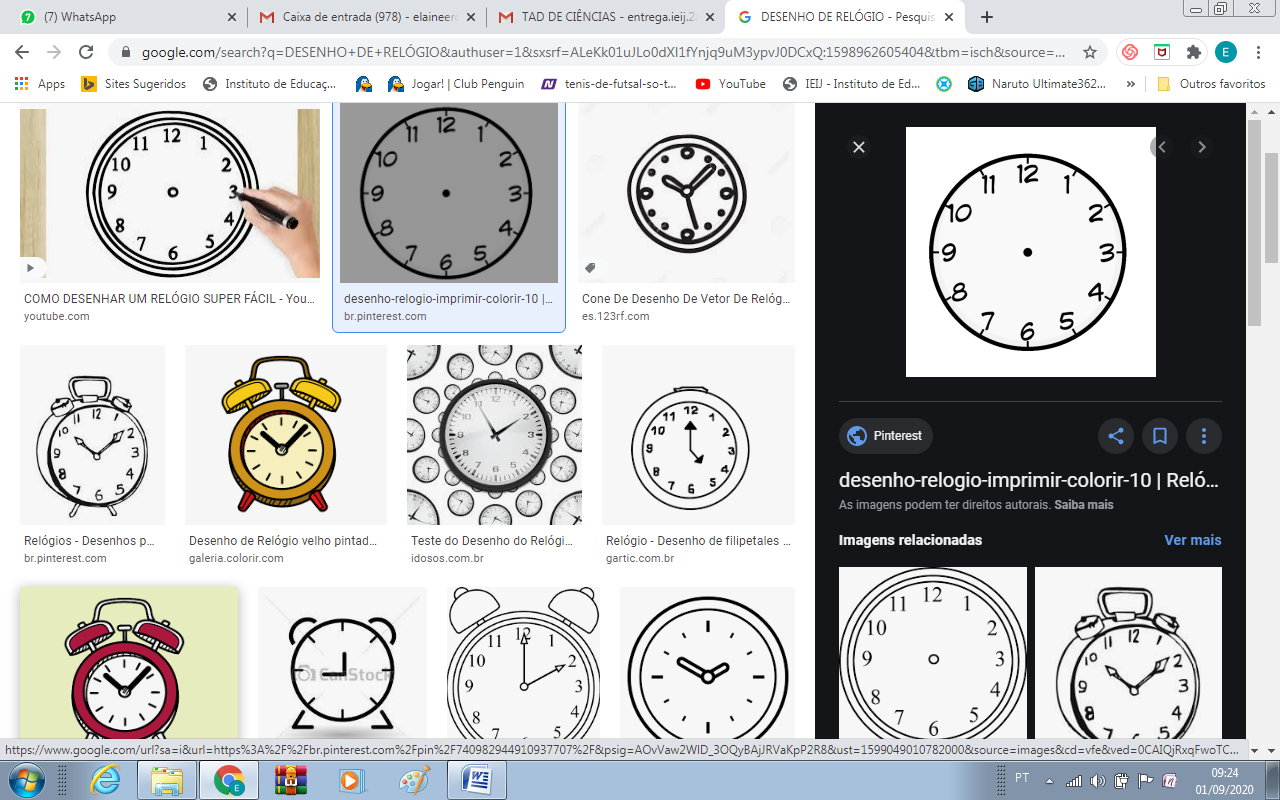 	20 horas	21 horas